Image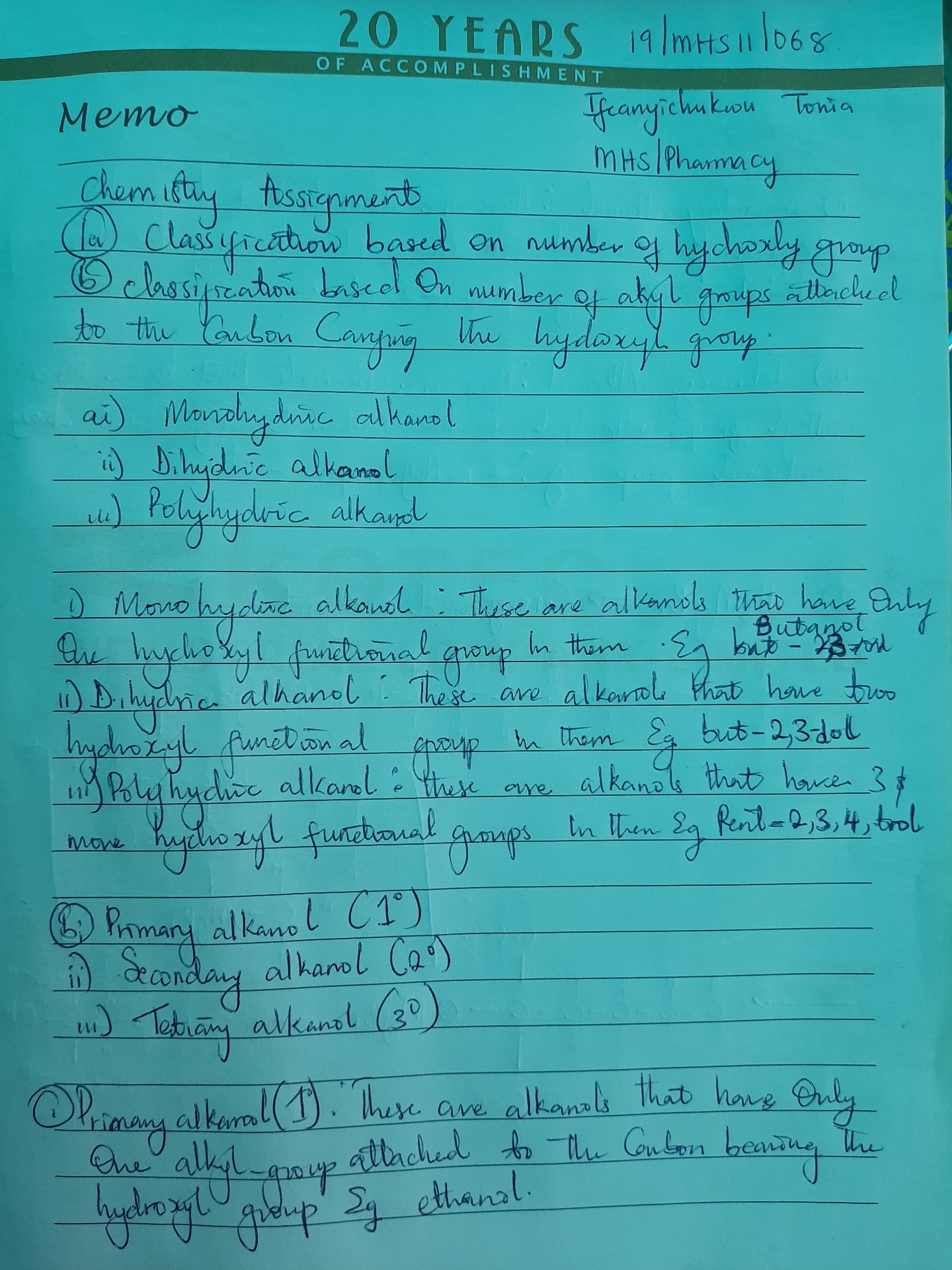 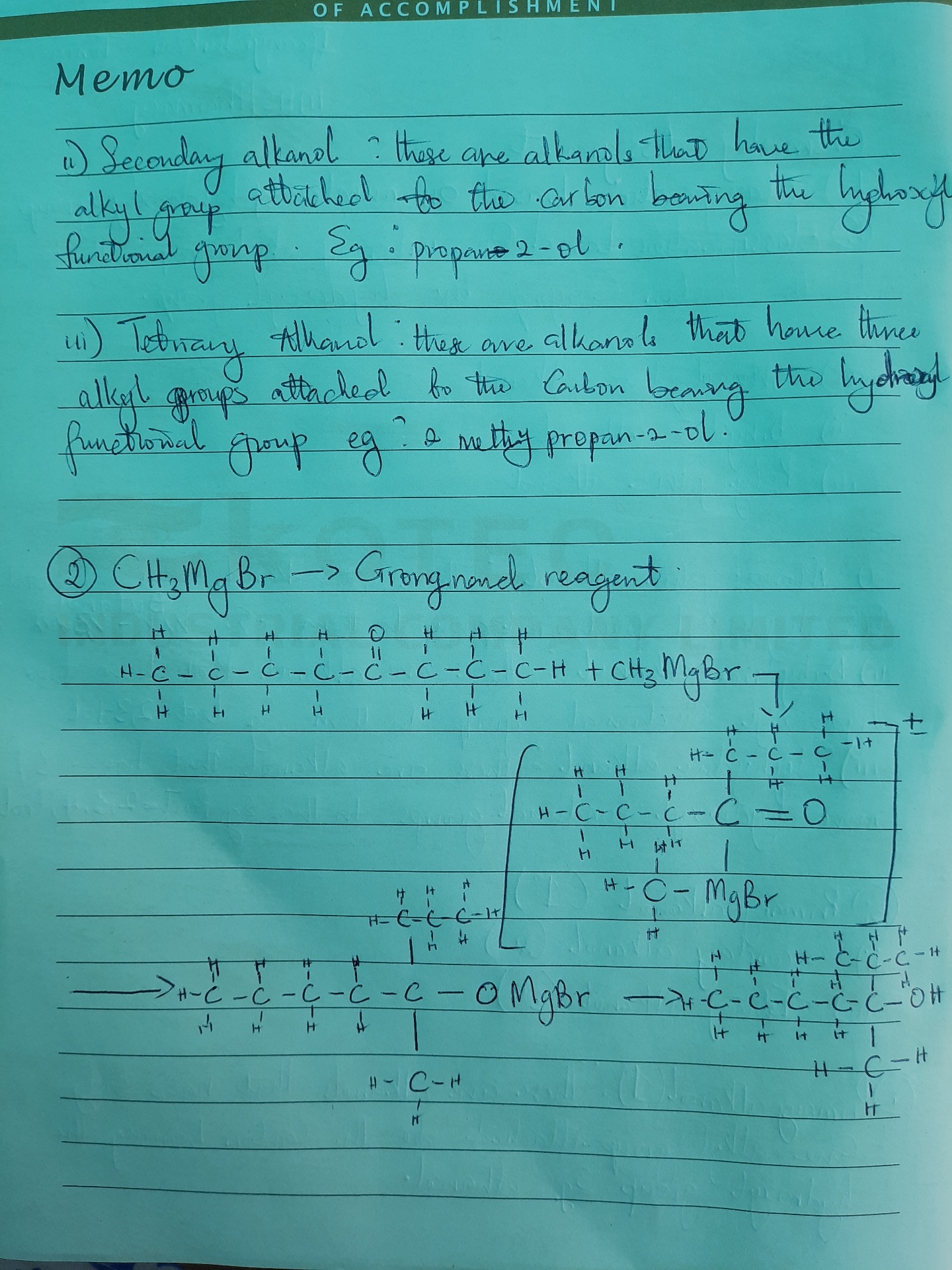 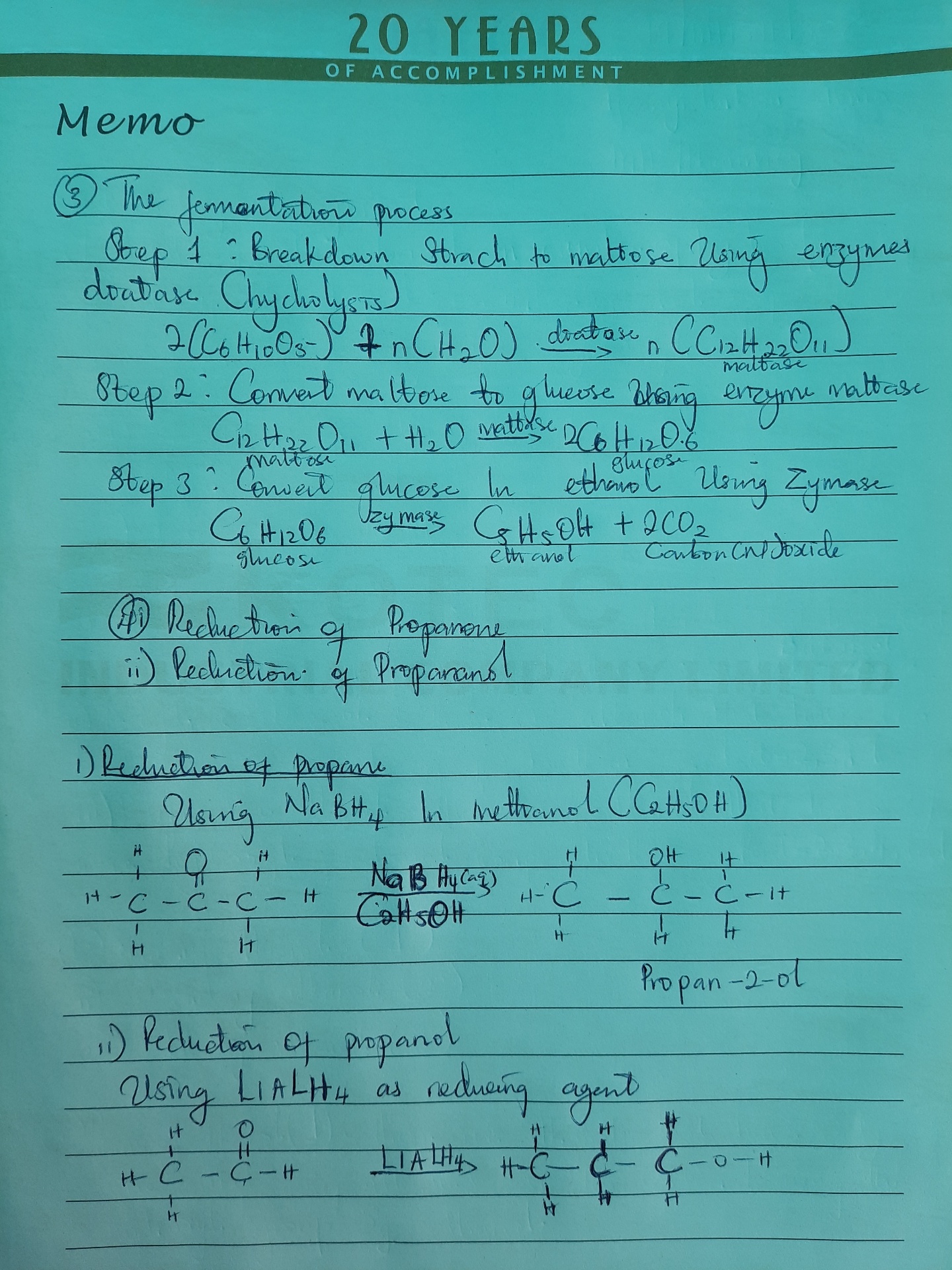 6 Apr 2020